муниципальное автономное дошкольное образовательное учреждениегорода Новосибирска«Детский сад № 298 комбинированного вида» 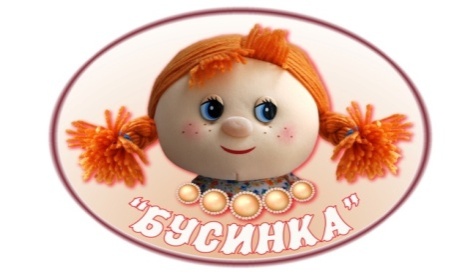 Педагогический проект во второй группе раннего развития«Будь здоров!»                                              Выполнили: воспитатель Стоволосова В.Н.воспитатель Бедункович И.А.г. Новосибирск,  2017Информационная карта педагогического проекта:Тип проекта: познавательно-игровой, групповой.Участники проекта: воспитанники второй группы раннего развития, воспитатели, родители воспитанников.Продолжительность проекта: краткосрочный с 13 по 17 февраля 2017г.      Проблема: у детей не сформированы основы здорового образа жизни, не до конца сформированы культурно – гигиенические навыки (навыки опрятности и самообслуживания).Актуальность педагогического проекта.Ранний возраст - самое благоприятное время для воспитания у ребенка основ двигательной культуры, закаливания, привычки к правильному питанию, соблюдению культурно-гигиенических норм, потребности получения положительных эмоций, т. е. основ здорового образа жизни.
Все чаще и чаще звучат в средствах массовой информации из уст педагогов, медиков и родителей вопросы, связанные с проблемами здоровья детей – подрастающего поколения нашей страны. Эти вопросы актуальны, прежде всего, потому, что идет тенденция к ухудшению состояния здоровья детей .С целью сохранения и укрепления здоровья малышей, привлечения их внимания к игровым ситуациям, связанным со здоровьем, развития культурно-гигиенических навыков и навыков самообслуживания, в группе возникла идея провести проект "Будь здоров!". Цель проекта: Начальное формирование основ здорового образа жизни у детей 2-4 лет. Задачи проекта:1) Формировать представления детей о здоровье, особенностях его сохранения и укрепления.2) Развивать культурно-гигиенические навыки и навыки самообслуживания; познавательный интерес; творческие способности.3) Обогащать двигательный опыт детей; вызвать желание заботиться о своем здоровье. 4) Повысить компетентность родителей по вопросам сохранения и укрепления здоровья детей.Предполагаемый результат.1.У детей сформированы первоначальные знания о здоровом образе жизни.2.Сформированы культурно-гигиенические навыки, знают элементарные правила личной гигиены.3.Дети самостоятельно проявляют инициативу: рассматривают иллюстрации, участвуют в беседах, задают вопросы. проявляют творчество, активность и детальность в работе. Создание совместного фотоколлажа.4.Активизирован и обогащен словарный запас детей по теме.5.Привлечение родителей к реализации проекта.Этапы реализации проекта.Организационный этап.- составление информационной карты проекта;- работа и подбор методической литературы;- подбор детской художественной литературы для чтения детям;- подбор сюжетных картинок и иллюстраций;- оформление родительского уголка, размещение рекомендаций родителям по работе с детьми по проекту;- составление плана работы над проектом.Практический этап.Реализация проекта формируется на проведении совместной деятельности с детьми и родителями; организации сюжетно-ролевых, дидактических, подвижных игр; выставке творческих работ детей и родителей; организации фотоколлажа.Интеграция образовательных областей в ходе реализации проекта:План осуществления проекта:Работа с родителями.Цель: направить родителей на совместную деятельность с детьми по проекту, формирование позиции родителя, как активного участника педагогического процесса.Консультации:- "Приобщайте малышей к здоровому образу жизни" (Приложение №6);- "Родители, играйте с детьми в подвижные игры!"(Приложение №7);- "Польза овощей" , как донести до ребенка.Заключительный этап.Продукты проектной деятельности: выставка детских работ, фотоколлаж "Мы в процессе познания!".Результат:- у детей сформировались первоначальные знания о здоровом образе жизни;- ребята знают элементарные правила личной гигиены;- пополнился словарный запас;- расширились коммуникативные и творческие способности детей;- родители с удовольствием взаимодействуют.Приложение №1.НОД по теме «Витаминчики люблю, быть здоровым я хочу» Цель: развивать представления дошкольников о пользе некоторых продуктов, о важности правильного питания; закрепить у малышей знание названий овощей, фруктов, продуктов питания; формировать умение детей вести диалог с воспитателем, совершенствовать их речь и умение отвечать на поставленные вопросы.Материал: игрушка Незнайка, муляжи фруктов и овощей, три тарелочки с нарезанными фруктами: яблоко, лимон, банан.Ход беседы:(слышится стук в дверь).Воспитатель: - Ребята, кто это стучит? (Вносится игрушка Незнайка)  Незнайка: - Здравствуйте, ребята! Я хочу поговорить с вами о витаминах. Вы любите витамины? (ответы детей) Я тоже!   Воспитатель: - Кто дает вам витамины? (Ответы детей).Воспитатель: - А где же мама, бабушка их покупают? (Выслушать, и обобщить ответы детей).Воспитатель: - Незнайка, ребята, а вы знаете что витамины не только продаются в аптеке в красивой упаковке, но и содержатся в продуктах, которые мы едим.Воспитатель: - Ребята, посмотрите, что это у меня? (обратить внимание детей на муляжи овощей и фруктов) (ответы детей) .Воспитатель: - А вы знаете, сколько витаминов в них содержится? (ответы детей).Воспитатель:  - Поднимите, пожалуйста, руки те, кто любит морковку. Молодцы! А теперь хлопните в ладоши те, кто любит лимон. Молодцы! Пожалуйста, топните ножкой те, кто любит апельсины. Вот молодцы!От простуды и ангины
            Помогают апельсины!Ну, а лучше съесть лимон,Хоть и очень кислый он.Ешь побольше апельсинов,Пей морковный вкусный сок,И тогда ты точно будешьОчень строен и высок.Нет полезнее продуктов —Вкусных овощей и фруктов.        Воспитатель: - Ребята, мы сейчас с вами попробуем наши витамины на вкус и с закрытыми глазками определим, что же это за фрукт. (Пробуем яблоко, банан и лимон, а дети их называют и описывают вкус).Если хочешь быть здоровым,Правильно питайся.Ешь побольше витаминовИ с болезнями не знайся.Воспитатель: - Теперь и вы ребята, и ты Незнайка знаете сколько пользы от витаминов! Поэтому ешьте фрукты и овощи, чтобы не болеть, расти здоровыми и умными!Приложение №2.НОД по теме «Азбука здоровья»Цель: дать начальные представления о гигиенических основах безопасной жизнедеятельности; воспитывать привычку заботиться о своём здоровье; развивать самостоятельность в определении необходимости мытья рук; активизировать речь детей, расширять словарный запас.Материал: мягкая игрушка Незнайка, сюжетные картинки по теме.Ход беседы:(вносится мягкая игрушка Незнайка).Воспитатель: - Здравствуй, Незнайка. Что опять произошло? Почему ты такой грустный?Незнайка: - Я сегодня съел морковку и у меня заболел живот, поэтому мне грустно. Воспитатель: - Ребята, как вы думаете, почему у Незнайки заболел живот? (Ответы детей).Воспитатель: - Ребята, давайте объясним Незнайке, почему нужно мыть овощи и фрукты перед едой. (Рассуждения детей).Воспитатель: - Да, вы правы: на овощах и фруктах находится много микробов. А что такое – микробы? (Ответы детей).Воспитатель: - Микробы живут на руках и на всех окружающих нас предметах. А как они попадают в рот? (Ответы детей).Воспитатель: - Посмотрите внимательно на свои руки. Вы видите микробов? (Нет). Почему? (Предположения детей).Воспитатель:  — Да, конечно. Микробы мельчайшие организмы и их невозможно увидеть без специального увеличительного прибора — микроскопа, но попадая в организм, они наносят большой вред здоровью:«Опасное животное микробМечтает, чтоб попасть к ребятам в рот,Чтоб горло заболело и живот,А он себе спокойненько живет».Воспитатель: - Ребята, давайте поиграем в игру и научим Незнайку, как можно спастись от микробов.Игра «Любит — не любит»(Дети отбирают карточки с изображениями, что полезно и вредно для здоровья).Физкультминутка «Две лягушки» На болоте две лягушки                        Дети изображают лягушек.Две зеленые подружки.Рано утром просыпались,                          Потягиваются.Дружно умывалисьПолотенцем растирались.                          Выполняют движенияВлево вправо наклонялись                         по тексту.И обратно возвращалисьВот здоровья в чем секретВсем друзьям Физкульт — привет.Воспитатель: - Все болезни у ребят от микробов, говорят,                Чтоб всегда здоровым быть - надо руки с мылом мыть.Воспитатель: - Ребята, мы сейчас с вами напомним и покажем Незнайке когда нужно мыть руки и как это сделать!(Педагог показывает картинки с изображением тарелки, кошки, игрушек и т. д., а дети говорят когда мыть руки (перед едой, после прогулки, после общения с животными, после игр, после туалета). Затем все идут мыть руки).Незнайка: - Спасибо вам большое за науку, я теперь всегда буду мыть руки и микробы мне нипочём!Приложение №3.Загадки и стихи на тему "Овощи и фрукты"Загадки:Этот вкусный желтый плод          К нам из Африки плывет,          Обезьянам в зоопарке          Пищу круглый год дает. (банан)Я — сладкий, рос на юге как солнышко в листве.          Оранжевый и круглый, я нравлюсь детворе. (апельсин, мандарин)Все о ней боксеры знают
С ней удар свой развивают.
Хоть она и неуклюжа,
Но на фрукт похожа ... (груша)Закопали в землю в мае          И сто дней не вынимали,          А копать под осень стали —          Не одну нашли, а десять!          Как ее названье, дети? (картошка)Сто одежек, и все без застежек. (капуста)Красна девица сидит в темнице, а коса на улице. (морковь)Он совсем-совсем зеленый          И овальный, удлиненный.          Помидора верный брат,          Тоже просится в салат.          Догадался? Молодец!          Ну, конечно ... (огурец)Стих о свекле:Без свеклы борща не сваришь,
Винегрет не приготовишь.
Этот овощ нам товарищ
И салатом быть готовый.В любом виде, в разных блюдах
Он покажет свою удаль —
Не капризный корнеплод,
Пусть на радость нам растет.Стих "Витамины роста":  Кто редиску уважает? Кто редиску обожает. Очень быстро тот растёт! — Побежали в огород, Там в большие миски Нарвали мы редиски. Попадёт она на зуб, Только слышно : ХРУП, ХРУП.! И взрослея с каждым днём, Мы растём! РАСТЁМ! РАСТЁМ! Хочешь подрасти? Так это просто! Витамины ешьте роста!
Приложение №4.Пальчиковая гимнастика: «Фрукты» 
Самомассаж пальчиков (соединение пальчиков, начиная с мизинцев, в ладони зажат мячик-шарик, надо не уронить). Дети соединяют по одной паре пальцев на каждую стихотворную строку, при этом ладони не касаются друг друга. 
На базар ходили мы, (мизинцы) 
Много груш там и хурмы, (безымянные пальцы) 
Есть лимоны, апельсины, (средние пальцы) 
Дыни, сливы, мандарины, (указательные пальцы) 
Но купили мы арбуз - (большие пальцы) 
Это самый вкусный груз. (пальцы сжимают в кулак, зажимая шарик, большой отводят вверх)Пальчиковая гимнастика:"Апельсин"Мы делили апельсин;
Много нас, а он один.
На каждое слово сжимают  пальцы рук в кулачок.
Эта долька – для ежа,
Эта долька – для стрижа,
Эта долька – для утят,
Эта долька – для котят,
Эта долька – для бобра,
Загибание пальчиков, начиная с большего.
А для волка – кожура.
Бросательное движение правой рукой.
Он сердит на нас беда!!!
Сжимают кулаки и прижимают их к груди.
Разбегайтесь кто куда!!!
Бегут пальцами по столу.Пальчиковая гимнастика:"Овощной суп"Хозяйка однажды с базара пришла,
Хозяйка с базара домой принесла.
«Шагают» пальчиками по столу.
Картошку, капусту, морковку,
Горох, петрушку и свеклу. ОХ!
На каждое название загибают пальчик.
Вот овощи спор завели на столе – 
Кто лучше, вкусней и нужней на земле.
Удары по столу кулачками и ладонями
Картошка, капуста, морковка,
Горох, петрушка и свекла. ОХ!
На каждое название загибают пальчик.
Хозяйка тем временем ножик взяла
И ножиком этим крошить начала
Стучат ребром ладони по столу.
Картошку, капусту, морковку,
Горох, петрушку и свеклу. ОХ!
На каждое название загибают пальчик.
Накрытые крышкой, в душном горшке
Кипели, кипели в крутом кипятке
Трем кулачками друг о друга.
Картошка, капуста, морковка,
Горох, петрушка и свекла. ОХ!
На каждое название загибают пальчик.
И суп овощной оказался не плох.Физкультминутка "Божья коровка"Вокруг себя покружилисьИ в божьих коровок превратились                   КружатсяБожьи коровки, покажите ваши головки,Носики, ротики, крылышки –ручки, ножки, животики                   Показывают названные части телаБожьи коровки,поверните на право головки,Божьи коровки,поверните на лево головки,                   Повороты головой вправо, влевоНожками притопните,крылышками хлопните                         Топают ногами. Хлопают рукамиДруг к другу повернулисьИ мило улыбнулись                     Поворачиваются, улыбаются, садятсяФизкультминутка «Две лягушки» На болоте две лягушки                        Дети изображают лягушек.Две зеленые подружки.Рано утром просыпались,                          Потягиваются.Дружно умывалисьПолотенцем растирались.                          Выполняют движенияВлево вправо наклонялись                         по тексту.И обратно возвращалисьВот здоровья в чем секретВсем друзьям Физкульт — привет.Приложение №5.НОД по теме «Здоровье – волшебная страна»Цель: формировать у детей младшего дошкольного возраста общее представление о здоровье как ценности, о которой требуется непрерывно заботиться. Воспитывать намерение уделять внимание своему здоровью. Развивать творческую фантазию и умение воспроизводить свой замысел в рисунке.Материал: игрушка Незнайка, сюжетные картинки с изображением двух медвежат: один медвежонок веселый, здоровый, второй — грустный, неаккуратный, с перевязанной рукой; белый лист бумаги, клей, шаблон счастливого медвежонка, картинки бочонка с мёдом, фруктов, ягод и грибов, на каждого ребёнка, а также единичный шаблон грустного медвежонка, картинки: чипсы, кока-кола, картофель фри, колбаса.Ход НОД (слышится стук в дверь):Воспитатель: - Ребята, кто это стучит? (вносится игрушка Незнайка) Незнайка: - Здравствуйте, ребята! Я хочу поговорить с вами на очень важную тему — о здоровье. Как вы думаете, что же такое здоровье? (суждения детей) Незнайка: -  что же надо делать для того, чтобы быть здоровым? (суждения детей) Воспитатель: -  Незнайка, ребята! Я хочу поведать вам о волшебной стране - здоровье. А помогут мне в этом мои друзья – медвежата. Одного зовут Здоровяк, а другого - Растяпа (обратить внимание малышей на персонажей). Посмотрите. Как вы думаете, кто из них Здоровяк, а кто Растяпа? (Ответы детей). Воспитатель: - Я с вами согласна. Крепких, сильных, редко болеющих детей называют здоровяками. Посмотрите, как выглядит наш Здоровяк. У него румяные щеки, крепкая стройная фигура, мне кажется, что он занимается спортом, много гуляет на свежем воздухе, он соблюдает правила поведения на улице, ест только мытые фрукты и овощи и не забывает делать зарядку. И он, конечно, знает, какая еда полезная, а какая вредная  для здоровья.   Воспитатель: - Ребята выберете из предложенных картинок полезную еду. (Предлагаются картинки и дети выбирают).Воспитатель: - Ребята какие вы молодцы, а Растяпа видимо ест вредную еду и поэтому у него часто болит животик и он такой грустный? (Суждения детей).Воспитатель: - Да, вы правы. Незнайка а еще для того, чтобы быть здоровым, необходимо делать зарядку, и мы с ребятами сейчас покажем тебе пример.Физкультминутка "Божья коровка"Вокруг себя покружилисьИ в божьих коровок превратились                   КружатсяБожьи коровки, покажите ваши головки,Носики, ротики, крылышки –ручки, ножки, животики                   Показывают названные части телаБожьи коровки,поверните на право головки,Божьи коровки,поверните на лево головки,                   Повороты головой вправо, влевоНожками притопните,крылышками хлопните                         Топают ногами. Хлопают рукамиДруг к другу повернулисьИ мило улыбнулись                     Поворачиваются, улыбаются, садятся Воспитатель: - Ребята, расскажите Незнайке, каких людей мы называем здоровыми?Воспитатель: - Больные люди как выглядят? Какие вы молодцы ребята!Воспитатель: - Ребята, а теперь, чтобы Незнайка запомнил какая еда полезная, а какая нет, каждый из вас наклеит полезную еду для счастливого медвежонка. (Каждый ребенок клеит для своего счастливого медвежонка полезную еду).Воспитатель: - Чтобы Незнайка смог запомнить, какая еда вредная, помогите мне наклеить её около грустного медвежонка. (На общем плакате совместно воспитатель с детьми клеит грустного медвежонка и вредную еду).Воспитатель: - Итак, теперь и Незнайка, и мы знаем, что существует полезная и вредная еда. Здоровье - это волшебная страна. Это то, что нужно беречь всегда, это самое большое богатство для каждого человека. Здоровье - это когда ты весел, когда у тебя все получается, когда у тебя нет температуры и ты можешь ходить в садик, гулять на свежем воздухе, кататься с горки, когда у тебя ничего не болит. Здоровье нужно всем — и детям, и взрослым, и даже животным. Вы со мной согласны? Мне кажется, что Незнайка всё запомнил и нам пора с ним прощаться. Прощание с Незнайкой и анализ работ.Приложение №6.Консультации для родителей:Приобщайте дошкольников к здоровому образу жизниУважаемые родители!Если вы хотите, чтобы ваш малыш рос здоровым и крепким ребёнком, ему необходимо чётко соблюдать, продуманно составленный, соответствующий возрастным особенностям, режим дня. Возникновение благоприятных условий для всестороннего развития малыша осуществляется лишь тогда, когда он обретает привычку в одно и то же время принимать пищу, ложиться спать, активно действовать. Распорядок дня должен быть достаточно гибким. Его можно изменять (но не более чем на 30 минут в ту или иную сторону), в зависимости от обстоятельств (время года, индивидуальные особенности ребёнка, домашние и другие).Каждое утро вашего ребёнка должно начинаться с зарядки, которая проходит совместно с другими членами семьи в эмоционально приподнятом настроении.По окончании утренней гимнастики малышу необходимо принимать водные процедуры, то есть закаляться водой. Начинать необходимо с умывания, обтирания, затем перейти к обливанию или прохладному душу. Водные процедуры нужно осуществлять регулярно, в одно и то же время, заранее настроив малыша. Понижать температуру воды следует поэтапно, учитывая возрастные особенности ребёнка, его самочувствие, тип процедуры.Одним из основных элементов образа жизни и поведения детей младшего дошкольного возраста является двигательная активность, которая зависит от степени двигательной готовности детей, персональных особенностей, конституции тела и функциональных возможностей развивающегося организма. Дошкольники, которые регулярно занимаются физической культурой и спортом, выделяются задорностью, жизнелюбием и выносливостью. Немаловажное место в воспитании малышей занимает двигательная деятельность, а приобщать младших дошкольников к здоровому образу жизни должны в первую очередь родители.Перед сном необходимо пообщаться с малышом: рассказать о том, как вы его очень сильно любите, какой он у вас самый лучший, умный и добрый; при этом ласково, поглаживая его по спине и целуя.Немаловажно проследить за пробуждением малыша: оно должно быть неторопливое, постепенное (ребёнку нужно пролежать в постели не меньше 8-10 минут; ни в коем случае нельзя устанавливать будильник рядом с детской кроваткой).В благоприятной атмосфере необходимо проделывать с малышом водные гигиенические процедуры. А затем и утреннюю зарядку провести, в хорошо проветренной комнате, желательно под музыкальное сопровождение.Желательно до завтрака предложить малышу выпить бокальчик свежевыжатого сока из фруктов или овощей. Завтрак должен быть приготовлен из продуктов, богатых белками, лёгкими углеводами, витаминами, минералами и микроэлементами.Для профилактики простудных заболеваний возможно использование в виде добавки к первым блюдам чеснока и зеленого лука.Очень важно приобретать для малыша одежду из натуральных волокон, которая бы содействовала полноценному кожному дыханию и безупречному теплообмену.Следует объяснить малышу об необходимости смены спортивной формы по окончании двигательной деятельности на повседневную.Пояснить малышу причину, почему сразу после двигательной активности не следует употреблять прохладную воду. Активное совместное времяпрепровождение:1. Благоприятствует упрочнению семьи.2. Развивает у малышей высоконравственные качества, любознательность и наблюдательность.3. Способствует приобщению малышей к изумительному миру природы, воспитывая у них интерес и заботливое отношение к представителям живой природы.4. Совершенствует у ребят начальные представления об истории малой Родины, устоях и культуре нашего народа; расширяет круг интересов дошкольников.5. содействует сплочению семьи (малыши ощущают приобщение к совместной деятельности, и живут одними проблемами с родителями).Только в совместной досуговой деятельности у взрослых и малышей зарождается такое взаимопонимание, о котором часть родителей могут только мечтать.Желаем успехов!Приложение №7.Консультации для родителей:Родители, играйте с детьми в подвижные игры!Подвижные игры соответствуют потребностям растущего организма детей в движении, гораздо в большей степени, чем все другие формы физической культуры. Игра чаще всего вызывает эмоциональный подъем, она связана с личной инициативой, творческой фантазией и отвечает всем законам развивающегося организма дошкольника, а потому всегда желанна. Игра становится главной жизненной потребностью малышей, к удовлетворению которой они сами очень стремятся.В подвижных играх используются свободные, непринуждённые движения, которые благоприятствуют физическому развитию детей, а также активизируют работу головного мозга, а, значит, всех органов и систем. В играх у дошкольников воспитываются необходимые им в дальнейшей жизни качества и прикладные навыки, развивается чувство коллективизма и дисциплинированности, умение владеть собой в различных ситуациях, раскрываются заложенные в детях личностные возможности.В совместных подвижных играх между детьми и их родителями возникает взаимопонимание и дружеские отношения, которые предотвратят многие неприятности и беды в последующей жизни.Отмечено, что если включить подвижные игры в комплексное лечение малышей абсолютное выздоровление и восстановление их жизненных сил при самых разных болезнях и состояниях наступает гораздо быстрее.Ряд подвижных игр, которые можно применить для дома: Игра "Солнечный зайчик"Цель: формировать умение дошкольника ориентироваться в пространстве, концентрировать внимание и развивать ловкость.Ход игры: возьмите фонарь и покажите ребенку, как от него на стене появляется желтое пятно: «Это солнечный зайчик». Предложите ребенку поймать ладошками «зайчика». Если «зайчик» окажется на полу – его можно ловить ногами.Скачут побегайчикиСолнечные зайчики,Мы зовем их — не идут,Были тут — и нет их тут.Прыг, прыг по углам,Были там — и нет их там.Где же зайчики? Ушли,Мы нигде их не нашли.(А. Бродский)Игра «Кот и мыши»Цель: формировать умение дошкольников бегать легко и свободно, на носках, не толкая друг друга; ориентироваться в пространстве, изменять движения по сигналу педагога.Ход игры: малыши – «мышки» располагаются на стульчиках (в норках). Напротив, в другой стороне комнаты спит «кот». Мышки бегают, веселятся, резвятся. «Котик» пробуждается ото сна, мяукает и старается поймать «мышек», которые стремительно разбегаются и укрываются в «норках». Тех «мышек», которых «котик» умудряется поймать, уводит с собой.Игра «Лохматый пёс».Цель: формировать умение ребят двигаться в соответствии с текстом, живо изменять направление движения, бегать, стремясь не попасться ловящему и не толкать друг друга. Ход игры: малыши располагаются на одной стороне комнаты, а взрослый – «пёс», на другой. Затем ребятишки приближаются к собачке, произнося слова стихотворения:Вот лежит лохматый пес,В лапы свой уткнувший нос,Тихо, смирно он лежит,Не то дремлет, не то спит.Подойдем к нему, разбудимИ посмотрим: «Что-то будет?»По окончании текста, пёс поднимается и громко лает. Малыши разбегаются в разные стороны от ловящего их пса, который пытается поймать деток и увести к себе. После того как ребята укроются в «домиках», пёсик возвращается на своё место. Игра возобновляется.Желаем успехов! Приятно и с пользой провести время со своим малышом!Познавательное развитиеБеседа на тему "Витаминчики люблю, быть здоровым я хочу!". (Приложение №1)Социально-коммуникативное развитиеБеседа на тему "Азбука здоровья" с опорой на наглядно-дидактические пособия ( картинки). (Приложение №2)Речевое развитиеЗагадки, стихи про овощи и фрукты (Приложение №3). Чтение произведения К. Чуковского «Мойдодыр».Физическое развитиеФизкультминутка "Божья коровка", "Две лягушки", пальчиковая гимнастика "Фрукты", "Апельсин", "Овощной суп". (Приложение №4)Художественно-эстетическое развитие Беседа (в завершении аппликация) "Здоровье - волшебная страна".(Приложение №5). Раскрашивание картинок на тему "Мир овощей и фруктов". датаСовместная работа педагога с детьмиСовместная работа родителей с детьмиСвободная творческая деятельность13.02.17Пальчиковая гимнастика "Фрукты","Апельсин", "Овощной суп".Беседа на тему "Витаминчики люблю, быть здоровым я хочу!".Консультация для родителей: "Приобщайте малышей к здоровому образу жизни"Разукрашивание картинок на тему "Фрукты и овощи"14.02.17Пальчиковая гимнастика "Фрукты","Апельсин", "Овощной суп".Беседа на тему "Азбука здоровья"Подбор художественной литературыСюжетно-ролевые игры15.02.17Пальчиковая гимнастика "Фрукты","Апельсин", "Овощной суп".Чтение стихотворений и загадок, дидактическая игра-лото "Овощи".Физкультминутка "Божья коровка".Консультация для родителей: "Родители, играйте с детьми в подвижные игры!"Сюжетно-ролевые игры, настольные игры.16.02.17Пальчиковая гимнастика "Фрукты","Апельсин", "Овощной суп".Чтение произведения К. Чуковского «Мойдодыр».Физкультминутка "Две лягушки".Совместное чтение литературы по теме проекта.Сюжетно-ролевые игры, настольные игры.17.02.17Пальчиковая гимнастика "Фрукты","Апельсин", "Овощной суп".Беседа (в завершении аппликация) "Здоровье - волшебная страна". Оформление выставки детских работ.Смотр выставки.Разукрашивание картинок на тему "Мир овощей и фруктов" Сюжетно-ролевые игры